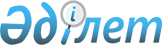 О внесении изменений в постановление Правительства Республики Казахстан от 20 мая 2020 года № 307 "Об утверждении Комплексного плана по восстановлению экономического роста до конца 2020 года"Постановление Правительства Республики Казахстан от 10 августа 2020 года № 509
      Правительство Республики Казахстан ПОСТАНОВЛЯЕТ:
      1. Внести в постановление Правительства Республики Казахстан от 20 мая 2020 года № 307 "Об утверждении Комплексного плана по восстановлению экономического роста до конца 2020 года" следующие изменения:
      в Комплексном плане по восстановлению экономического роста до конца 2020 года, утвержденном указанным постановлением:
      строку, порядковый номер 67, изложить в следующей редакции:
      "
      ";
      строку, порядковый номер 72, изложить в следующей редакции:
      "
      ";
      строку, порядковый номер 132, исключить;
      строку, порядковый номер 140, исключить.
      2. Настоящее постановление вводится в действие со дня его подписания.
					© 2012. РГП на ПХВ «Институт законодательства и правовой информации Республики Казахстан» Министерства юстиции Республики Казахстан
				
67.
Проработка целесообразности принятия законодательных поправок в рамках законопроекта по совершенствованию туристской деятельности в части введения механизмов "tax free" и "kids go free"
информация в Правительство
декабрь
2020 года
МКС, МФ, МНЭ
72. 
Предоставление гарантий для субъектов обрабатывающей промышленности институтами развития (АО "ФРП "Даму") в объеме не более 85% основного долга
информация в Правительство
август
2020 года
МНЭ, МИИР, АО "ФРП "Даму" (по согласованию)
      Премьер-Министр
Республики Казахстан 

А. Мамин
